Name ______________________________We have been exploring equivalent fractions with fraction strips and pattern blocks. Today we will use a number line as a tool for exploring equivalent fractions.1)	 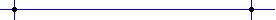 			 0						        1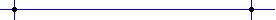         		            0						        1Label the top number line.	Label the bottom number line.c.    What do you notice about the relationship between  and?	________________________________________________________________________Based on this number line, what fraction is equivalent to  ?	________  	How do you know this?	________________________________________________________________________Which fraction is larger (has a greater value), or ?  Explain using the number line.	________________________________________________________________________2)     0												  1Divide the interval from 0 to 1 on the number line above into fourths.  Put an X on the line where is located.	Now divide the interval from 0 to 1 on the same number line into eighths.  Label the appropriate marks with the numbers,, etc.  (Hint: If you are unsure about this use your fourths and eighths fraction strips to help you.)c. Based on your number line, what fraction is equivalent to ? How do you know?________________________________________________________________________ d. Which fraction is larger (has a greater value), or ?  Explain using the number line.________________________________________________________________________ 3)  Give two equivalent fractions that are located where the X is.				              X	a.    		  0							         	            1Challenge: If the number line in problem 2 was divided into 16ths, what fraction with 16 as the denominator would be located between   and   ?  Explain why.______________________________________________________________________________